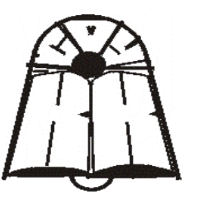 Утвърждавам: ………………...Директор: Емилия Желева/Име, фамилия/П Л А Н ЗА ДЕЙНОСТТА НА МЕТОДИЧЕСКОТО ОБЕДИНЕНИЕ НА УЧИТЕЛИТЕПО ЧУЖДИ ЕЗИЦИПРЕЗ УЧЕБНАТА 2015 / 2016 ГОДИНАРъководител МОЧЕ: ………………Владимира ТеневаОБЩИ ПОЛОЖЕНИЯПланът на Методическо обединение „Чужди езици” е изготвен от Председателя на МО с участието на учителите, преподаващи чужд език в начален, прогимназиален и гимназиален етапи на обучение.Резултатите от изпълнението на плана се отчитат в края на първи учебен срок и в края на учебната година.І. ЦЕЛИ1. Повишаване нивото и качеството на чуждоезиковата подготовка на учениците, съобразно новите изисквания в образованието.2. Усъвършенстване на четирите компетентности на учениците – слушане, четене, говорене и писане.3. Формиране на умения за екипна работа.4. Подобряване ефективността на учебно-възпитателната работа и компетенциите на учителите чрез повишаване на квалификацията, професионалната подготовка.5. Повишаване качеството на знанията и уменията на учениците за самостоятелно учене.6. Подготовка за участия в езикови състезания на национално и международно равнище, както и за явяване на ДЗИ, кандидат-студентски или сертификатни изпити.ІІ. ОСНОВНИ ЗАДАЧИУсвояване на учебното съдържание спрямо Държавните образователни изисквания, с цел постигане на оптимално съотношение спрямо потребностите и интересите на учениците.Прилагане на Web 2.0 инструменти за оптимизиране на учебно-възпитателния процес и насърчаване  и стимулиране на учениковото активно поведение.Прилагане на съвременни методи и подходи и средства за обучение (Flipped classroom) чрез създаване на образователни сайтове.Работа с деца билингви.Интегриране на деца със СОП.6. Създаване на профил в платформата eTwining с цел проектни участия и обмен на опит.ІІІ. КВАЛИФИКАЦИОННА ДЕЙНОСТПосещаване на обучителни семинари и квалификационни курсове, организирани от РИО, училищно комисия по квалификационната дейност, специалисти в чуждоезиковото обучение.Участие в национални и международни уебинари.ІV. ДЕЙНОСТИ ЗА ИЗПЪЛНЕНИЕ НА ОСНОВНИТЕ ЗАДАЧИДЕЙНОСТСРОКОТГОВОРНИКЗАБЕЛЕЖКА1Срещи  на членовете на МО за решаване на текущи проблемиВсеки последен четвъртък от месецаРъководител МО2Работа с деца, които срещат трудности с усвояване на материала и/или надарени ученици за подготовка за участия в езикови състезанияВсяка седмица по предварително установен графикРъководител МО, учители НЕО и ПГЕО3Актуализиране на информацията на учителите от ЗУД и нормативната уредба.Септември 2015Ръководител МО4Участие в опреснителен курс по базисни компютърни уменияСептември 2015Ръководител МОУчителите от МО ще посетят опреснителен курс по компютърна грамотност, организиран от училището, като ръководителя на МО ще води група за средно напреднали.5Европейски ден на чуждите езеци -- Беседи по класове- Презентация25 септември 2015Учители ЧЕРъководителя на МО ще подготви анкета на тема „Какво знаем за езиците в ЕС” и викторина, свързана с езиците от ЕС. По желание учителите могат да използват материалите в час.6«Чети с мен»Септември 2015Ръководител МО,Учители ЧЕУчастие в инициатива за колективно четене на книги (вкл. и на чужд език) под патронажа на Президента на Р България, организирана в гр. Сливен. 7Обсъждане на препоръките от Национална агенция (ЦРЧР) по повод кандидатстване по проект Еразъм+, КД1- квалификация на педагогически персоналОктомври 2015Ръководител МО, учители по ЧЕ в НЕО и ПГЕОЩе се обсъдят всички точки от препоръки и ще се изготви стратегия за кандидатстване в пролетната сесия на 2016 година8Halloween – проектно-базиран урок по класове30 октомври 2015Учители ЧЕПроучване на традициите за празнуване на празника във Великобритания и САЩ. Изготвяне на плакати или брошури чрез използване на WEB 2.0 или графични редактори и публикуване на крайния резултат в WIKI (или излагане в класната стая). Учителите по ЧЕ насочват учениците как да проведат проучването.9Фестивал за учене през целия живот по проект NELLIIНоември/ Декември 2015Ръководител МО, учители по ЧЕ в НЕО и ПГЕОВсеки учител от МОЧЕ отговаря за езикова работилница.; подпомага и насочва работата на езиковите лектори,  ръководи учениците, които участват в езиковите работилници.10-Среща на учителите по повод провеждане на проверка на знанията по ЧЕ – междинно ниво за уеднаквяване критериите за оценка-Подаване на заявка за участие в BNESB 2016Декември 2015Ръководител МОПроверка на Архива с тестове и изготвяне на общи критерии за оценка11Проверка на знанията и уменията по ЧЕ – междинно нивоЯнуари 2016Учители ЧЕ НЕО и ПГЕООтчитане резултатите от проведената проверка за междинно ниво на знанията по ЧЕЯнуари 2016Кр. Бакалова – НЕО;Ир. Мирчева – ПГЕОРъководител МОПосочените колеги събират информацията от всички учители и я предават на Ръководителя, който обобщава крайния резултат12Предварителен тест за подбор на участници в Състезанието Bulgarian National English Spelling Bee 2016Февруари 2015Вл. Тенева, И. Мирчева, Н. Янева, Д. Митева, учители НЕОУчилищния координатор на състезанието(Вл. Тенева) организира провеждането на предварителния тест, който се изготвя и предоставя от Организаторите (КорПлюс). Учителите участват в подготовката на учениците, обобщават резултатите, предават ги на координатора, който изпраща данните на Организаторите. На базата на предварителния тест се определят 25 участници с най-висок резултат за участие в училищния кръг.13Състезание по творческо писане - Creative writing Февруари 2016Ръководител МО, учители ПГЕОРъководителя на МО координира състезанието съвместно с организаторите от Фондация „КорПлюс”. Учителите организират провеждането на състезанието – подготвят се състезателната зала, на Координатора,  комплектоват състезателните листи, предават ги на координатора, който ги изпраща в срок на Комисията за оценка.14Local BNESB – училищен кръгМарт 2016Ръководител МО, учители ПГЕОУчителите организират провеждането на състезанието – подготвя се състезателната зала, избира се жури, изготвят се покани за гостите на състезанието (родители, експерти, учители, ръководство)15BNESB – регионален кръгАприл 2016Ръководител МО, учители ПГЕОУчителят/ите на училищните шампиони  подготвят учениците за участие в Регионалния кръг. В деня на състезанието, учителите, задно с училищния координатор придружават  участниците да мястото на Регионалното състезание. Училищния координатор участва пряко в организацията на Регионалния кръг, заедно с Организаторите.16Участие в Международно лингвистично кенгуру 2016Април 2016Ръководител МО,Учители НЕО и ПГЕОУчителите изготвят списъци с участници по класове, предават ги на Ръководителя на МО, който ги обобщава. Ръководителя на МО координира дейностите по организация на състезанието.17Отбелязване Деня на Европа – 9 май – по класовеПървата седмица на Май 2016Учители ЧЕ НЕО и ПГЕОИзготвя се презентация по класове по повод Деня на Европа.  Ден за размяна на ролите (по желание) учениците играят ролята на учители по ЧЕ. Учителите помагат в разработката на урока. - Състезание по класове „Какво знам за Европа и ЕС” по желание на учителите. (Материалите се изготвят от ръководителя на МО)18Открит урок по английски език в 5 класПървата седмица на Юни 2016Вл. Тенева,Учители  ЧЕДемонстрация за работа с интерактивни листи и WEB 2.0 инструменти19Обобщаване на резултатите от УВП по чужди езици за учебната 2015/2016 годинаЮни 2016Ръководител МОКр. Бакалова, НЕОД. Митева, ПГЕОПосочените учители събират информацията от всички, преподаващи чужд език за съответните нива и ги предават за обобщение на Ръководителя, който изготвя годишния доклад.20Вътрешно обучение на тема „Изготвяне на електронно портфолио за учители”Юни 2016Ръководител МООбучението е по желание на учителите и ще се проведе от Ръководителя в удобно време.